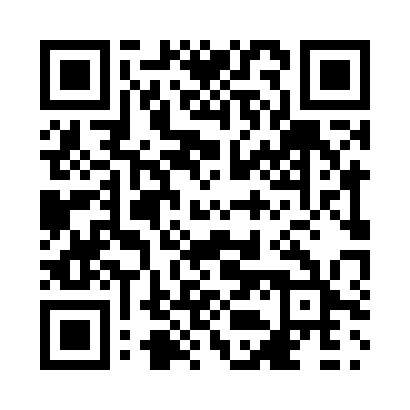 Prayer times for Rummelhardt, Ontario, CanadaMon 1 Jul 2024 - Wed 31 Jul 2024High Latitude Method: Angle Based RulePrayer Calculation Method: Islamic Society of North AmericaAsar Calculation Method: HanafiPrayer times provided by https://www.salahtimes.comDateDayFajrSunriseDhuhrAsrMaghribIsha1Mon3:575:461:266:459:0710:552Tue3:585:461:266:459:0710:553Wed3:595:471:276:459:0610:544Thu4:005:471:276:459:0610:535Fri4:015:481:276:459:0610:536Sat4:025:491:276:459:0510:527Sun4:035:491:276:459:0510:518Mon4:045:501:276:459:0410:519Tue4:055:511:286:449:0410:5010Wed4:065:521:286:449:0410:4911Thu4:075:521:286:449:0310:4812Fri4:095:531:286:449:0210:4713Sat4:105:541:286:439:0210:4614Sun4:115:551:286:439:0110:4515Mon4:125:561:286:439:0010:4416Tue4:145:571:286:429:0010:4217Wed4:155:581:296:428:5910:4118Thu4:175:591:296:428:5810:4019Fri4:185:591:296:418:5710:3920Sat4:196:001:296:418:5710:3721Sun4:216:011:296:408:5610:3622Mon4:226:021:296:408:5510:3423Tue4:246:031:296:398:5410:3324Wed4:256:041:296:398:5310:3225Thu4:276:051:296:388:5210:3026Fri4:286:061:296:388:5110:2927Sat4:306:071:296:378:5010:2728Sun4:316:081:296:368:4910:2529Mon4:336:091:296:368:4810:2430Tue4:346:101:296:358:4610:2231Wed4:366:121:296:348:4510:20